Загадки про зверей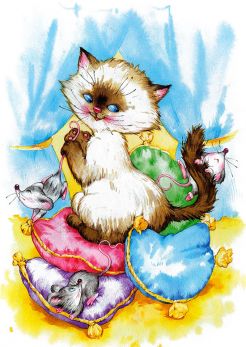 * * *Живет в доме хозяин:шуба атласная,лапки бархатные,ушки малы, да чутки,глазки как огни.Днём спит и сказки говорит,а ночью бродит,на охоту ходит. (Кот)* * *Кто родится с усами? (Котёнок)* * *Вся мохнатенька,четыре лапки,сама усатенька. (Кошка)* * *Маленькая тиградома живёт,молоко пьёт. (Кошка)* * *Усы как у турка,гладенькая шкурка. (Кошка)* * *У нашей бабусисидит зверь у кожуси,возле печки греется,без водички моется. (Кошка)* * *Лапка мягонька,а коготок востёр. (Кошка)* * *Пошла баба в клеть,а за ней тащится плеть. ( Кошка )* * *Не пахарь, не столяр,не кузнец, не плотник,а первый на селе работник. (Лошадь)* * *Четыре ноги,пятый хвости шестая грива. (Лошадь)* * *Два брата впереди бегут,два сзади догоняют. (Ноги лошади)* * *Четыре братаназад бородаты. (Ноги лошади)* * *На крайчике,на сарайчикедве куколки сидят,обе врозь глядят. (Уши лошади)* * *Рой гору повалил. (Свинья и поросята)* * *С емейство кушает,а стол говорит. (Свинья и поросята)* * *Бочка стонет,барчата пьют. (Свинья и поросята)* * *По земле ходит,неба не видит,ничего не болит,а всё стонет. (Свинья)* * *Тётка Марьяналечится в грязи,а всё больная. (Свинья)* * *Не болит, а стонет,есть пятачок,а не покупает. (Свинья)* * *Хвост крючком,рыло пятачком,в два ряда пуговицы. (Свинья)* * *С бородой родился,никто не дивился. (Козёл)* * *Кто не имеет денег,чтобы сбрить себе бороду? (Козёл)* * *С бородой, а не мужик,с рогами, а не бык,с пухом, а не птица,лыко дерёт,а лаптей не плетёт. (Козёл)* * *"Эй, куда, борода?" -"Берегись, наскочу,лбом хвачу!" (Козёл)* * *Стоит дед над водой,трясёт бородой. (Козёл над рекой)* * *Сер, да не волк,длинноух, да не заяц,с копытами, да не лошадь. (Осел)* * *По горам, по доламходит шуба да кафтан. (Баран)* * *Не прядет, не ткет,а людей одевает. (Баран)* * *Ни в жару ни в стужуне снимает шубу. (Баран )* * *Шуба наша в поле паслася. (Баран)* * *Угадай,что за зверь:зубы точит,в половице дверьсделать хочет? (Мышь)* * *В одежде богатой,а сам слеповатый.Живёт без оконца,не видывал солнца. (Крот)* * *Живу в лесу и на лугу,Я порчу в огороде грядкии удираю без оглядки. (Заяц)* * *Маленький, беленькийпо лесочку прыг-прыг,по снежочку тык-тык. (Заяц)* * *Зимой беленький,а летом серенький. (Заяц)* * *Комочек пуха,длинное ухо,прыгает ловко,любит морковку. (Заяц)* * *Серовато, зубовато,по полю рыщет,телят, ягнят ищет. (Волк)* * *Зимой голоден,а летом сыт. (Волк)* * *Корова комола,лоб широк,глаза узеньки,в стаде не пасётсяи в руки не даётся. (Медведь)* * *Летом гуляет,зимой отдыхает. (Медведь)* * *Зимой спит,летом ульи ворошит. (Медведь)* * *Не дерево, а суковато. (Олень)* * *Длинные сосулькивверх растут. (Олень)* * *Кто на своей головелес носит? (Олень)* * *Под кустами,под ёлкамикатится клубочекс иголками. (Ёж)* * *Не мышеловка,не кошка,а ловит мышей. (Ёж)* * *Ползун ползёт,иголки везёт. (Ёж)* * *Четыре ноги,рыло свинячье. (Ёж)* * *Не иголка,а возьмёшь - уколешься. (Ёж)* * *Лежала, лежала да побежала.Лежала под ёлкамиподушечка с иголками. (Ёж)* * *Не портной, а всю жизньс иголками ходит. (Ёж)* * *Иглы при себе носит,а шить не умеет. (Ёж)* * *У кого из зверейхвост пушистейи длинней? (Лисица)* * *Рыжая хозяюшкаиз лесу пришла,Всех кур пересчиталаи с собой унесла. (Лисица)* * *Рыжая, с пушистым хвостом,живёт в лесу под кустом. (Лисица)* * *Не мышь, не птица,В лесу резвится,На деревьях живётИ орешки грызёт. (Белка)* * *Не птица, а летает. (Летучая мышь)* * *Ночью калачиком,днём скалочкой. (Собака)* * *Собой не птица,петь не поёт,кто к хозяину идет -она знать даёт. (Собака)* * *В избе пирогом,на улице калачом. (Собака)* * *По лесуна четырёх ногах ходит,а в доме кочкой лежит. (Собака)* * *Днём молчит,ночью ворчит. (Собака)* * *Среди дворастоит копна,спереди - вилы,сзади - метла. (Корова)* * *Четыре ходунка,два бодункаи один хлестунок. (Корова)* * *Вся шуба в заплатках,а игла не бывала. (Пёстрая корова)* * *Льётся дождик из четырёх дыр,а в один колодец. (Корову доят)* * *Под горой мешок с водой. (Вымя коровы)* * *Четыре сестрицыпод одним покровом сидят. (Вымя коровы)* * *Больше всех кричит,а меньше всех делает. (Петух)* * *В деревне есть часы такие,не мёртвые, а живые,ходят без завода;они птичьего рода. (Петух)* * *В пёстром наряде ходит,как на параде,часов не имеет, а время разумеет. (Петух)* * *Xодит царь круг города,носит честь на голове. (Петух)* * *Не княжеской породы,а ходит с короной;не ратный ездок,а с ремнём на ноге;не сторожем стоит,а всех рано будит. (Петух)* * *Начальничек не велик,а долго спать не велит. (Петух)* * *Белы хоромы,красны подпоры. (Гусь)* * *Бел, как снег, надут, как мех,на лопатах ходит, а рогом ест. (Гусь)* * *В воде купался,сухим остался. (Гусь)* * *Красные лапки, длинная шея,щиплет за пятки,беги без оглядки. (Гусь)* * *Как зовут почтальона,которому адреса не пишути на словах не говорят,а он всё-такиписьмо доставляет? (Голубь)* * *Чёрная заплаткаи серая заплаткана берёзе скачут. (Ворона)* * *Тапочка серенькая,жилеточка нетканая,кафтан рябенький,а ходит босиком. (Ворона)* * *Не дровосек,не плотник,а первый в бору охотник. (Дятел)* * *Посередь деревьевкузнецы куют. (Дятел)* * *Плотник острым долотомстроит Дом с одним окном. (Дятел)* * *Ходит спесь,надуваючись. (Индюк)* * *Белая комнаткана красных столбиках стоит. (Аист)* * *Эту птицу всякий знает:на шесте её дворец,червяков птенцам таскаетда трещит весь день. (Скворец)* * *На шесте дворец,во дворце певец. (Скворец)* * *Стоит Варвара -выше амбара. (Скворечник)